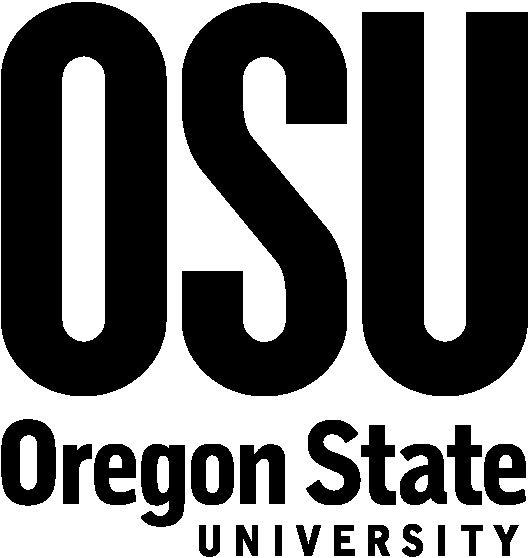 Minutes Chemical Safety Committee MeetingApril 19, 2016, 11:00 am – Gilbert Hall room 103Present:  Joe Baio (CBEE), Paul Blakemore (Chemistry, CSC chair), Stacey Harper (EMT), Lance Jones (EH&S), Dan Kermoyan (EH&S), Kerry McPhail (Pharmacy), Ryan Mehl (Bio/Bio), Daniel Myles (Chemistry), Kay Miller (EH&S, minutes)Absent: Mark Peters (Research Integrity)Introductions and welcome to new membersRyan, Stacey and Joe were welcomed to the committee.Paul gave a brief overview of the committee’s primary roles.Review the Chemical Hygiene Plan annually.Review extreme level carcinogen use applications; revise as necessary; approve.Review hazardous waste disposal programLiaison with Environmental Health and SafetyCurrently, there are 3-4 meetings per year, which may increase as the committee’s responsibilities grow.  Nano materials and controlled substances may need more oversight, and a permit system may need to be implemented for certain materials.  The committee will be growing, to encompass all major colleges.  While the committee focus is on worker safety, teaching labs are also involved to an extent.Paul will transition from the chair position in six months or so.Cynthia Sagers, Vice President for Research, is reviewing the committee’s role and responsibilities and may suggest some changes.Draft PPE policyEH&S has developed a draft policy for personal protective equipment for work with hazardous materials, and a proposed campus-wide lab coat service program.The PPE policy covers OSU employees (not students in classes), and focuses on lab coats, protective eyewear, and gloves.  It is estimated that there are approximately 3000 people who wear lab coats.  The proposed service program would involve 8-9000 coats.  The contract includes sized coats exchanged every two weeks.  Some would be flame-resistant, depending on need.  The Department and/or PI will decide who needs a coat and what type.  Funding is in place for the first two years; it is hoped that funding will continue after that.  If it turns out that more coats are needed than originally anticipated, the cleaning schedule may be adjusted.  It is better to have more people in lab coats than to have the coats cleaned too often.  Coats are not required for locations where hazardous materials are stored (only), where non-hazardous materials are used, or when people are just passing through a lab.Dan will send an electronic version of the draft policies to Paul who will distribute it to the committee for their edits.  All comments need to be sent to Dan by the end of next week.It was noted that nanomaterials as a whole are not hazardous, and that certain qualifiers need to be included in the hazardous materials definitions.  It was also noted that PIs/Instructors/Supervisors are responsible for enforcement of the policy.Review of extreme carcinogen protocolThe committee reviewed the application of Prof. Susan Tilton for use of chemical carcinogens.  Lance will ensure that all individuals included in the proposal have received the required training.  No issues were identified; the proposal was approved.Next meeting: to be determined